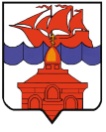 РОССИЙСКАЯ  ФЕДЕРАЦИЯКРАСНОЯРСКИЙ КРАЙТАЙМЫРСКИЙ ДОЛГАНО-НЕНЕЦКИЙ МУНИЦИПАЛЬНЫЙ РАЙОНХАТАНГСКИЙ СЕЛЬСКИЙ СОВЕТ ДЕПУТАТОВРЕШЕНИЕ26 апреля 2017 года                                                                                                             № 27-РСО внесении изменений в РешениеХатангского сельского Совета депутатов«Об утверждении структуры администрациисельского поселения Хатанга»В целях совершенствования структуры администрации сельского поселения Хатанга во исполнение Постановления Совета администрации Красноярского края от 14.11.2006 г. № 348-п «О формировании прогноза расходов консолидированного бюджета Красноярского края на содержание органов местного самоуправления и муниципальных органов», руководствуясь  п. 8 ч. 2 ст. 351 Устава сельского поселения Хатанга, Хатангский сельский Совет депутатовРЕШИЛ: 1. Внести в Решение Хатангского сельского Совета депутатов «Об утверждении   структуры администрации сельского поселения Хатанга» от 6 мая 2016 года № 265-РС следующие изменения:1) в Приложении 1 к Решению слова «58 человек» заменить словами «57 человек»;2) Главе сельского поселения Хатанга внести соответствующие изменения в штатное расписание администрации сельского поселения Хатанга.2. Решение подлежит обязательному опубликованию и вступает в силу с 01 мая 2017 года.Заместитель Председателя Хатангского сельского Совета депутатов                                                                                  Н. А. Клыгина                                                      Глава сельского поселения Хатанга                                                                   А. В. Кулешов